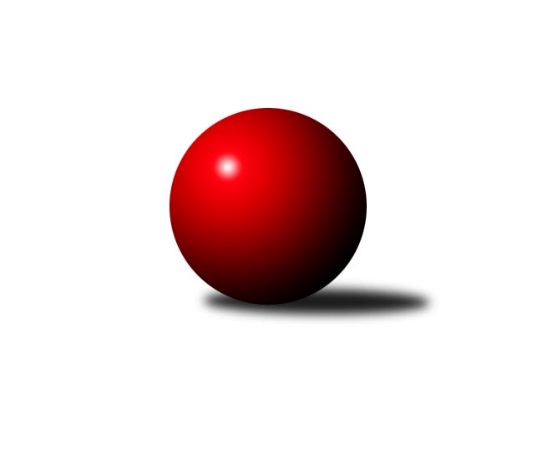 Č.2Ročník 2015/2016	5.5.2024 Okresní přebor Ostrava  2015/2016Statistika 2. kolaTabulka družstev:		družstvo	záp	výh	rem	proh	skore	sety	průměr	body	plné	dorážka	chyby	1.	TJ Unie Hlubina C	2	1	1	0	11.0 : 5.0 	(15.0 : 9.0)	2364	3	1635	729	44	2.	SKK Ostrava˝D˝	2	1	1	0	10.0 : 6.0 	(10.0 : 14.0)	2317	3	1610	707	54.5	3.	TJ VOKD Poruba C	1	1	0	0	6.0 : 2.0 	(9.0 : 3.0)	2309	2	1639	670	69	4.	SKK Ostrava C	2	1	0	1	9.0 : 7.0 	(14.0 : 10.0)	2295	2	1612	684	55	5.	TJ Unie Hlubina˝B˝	2	1	0	1	8.0 : 8.0 	(16.5 : 7.5)	2420	2	1701	720	36.5	6.	TJ Sokol Bohumín E	2	1	0	1	8.0 : 8.0 	(11.0 : 13.0)	2264	2	1632	632	57.5	7.	TJ Sokol Michálkovice ˝B˝	2	1	0	1	8.0 : 8.0 	(10.5 : 13.5)	2346	2	1675	671	52	8.	TJ Unie Hlubina˝D˝	2	1	0	1	7.5 : 8.5 	(11.0 : 13.0)	2264	2	1648	617	67	9.	TJ Sokol Bohumín F	2	1	0	1	7.0 : 9.0 	(12.0 : 12.0)	2394	2	1699	695	72.5	10.	TJ Sokol Bohumín D	1	0	0	1	2.0 : 6.0 	(4.0 : 8.0)	2304	0	1667	637	68	11.	TJ Unie Hlubina E	2	0	0	2	3.5 : 12.5 	(7.0 : 17.0)	2266	0	1652	614	73Tabulka doma:		družstvo	záp	výh	rem	proh	skore	sety	průměr	body	maximum	minimum	1.	SKK Ostrava C	1	1	0	0	7.0 : 1.0 	(10.0 : 2.0)	2252	2	2252	2252	2.	TJ Unie Hlubina C	1	1	0	0	7.0 : 1.0 	(8.0 : 4.0)	2468	2	2468	2468	3.	TJ Unie Hlubina˝D˝	1	1	0	0	6.5 : 1.5 	(9.0 : 3.0)	2372	2	2372	2372	4.	TJ VOKD Poruba C	1	1	0	0	6.0 : 2.0 	(9.0 : 3.0)	2309	2	2309	2309	5.	TJ Sokol Bohumín F	1	1	0	0	6.0 : 2.0 	(8.0 : 4.0)	2410	2	2410	2410	6.	TJ Sokol Bohumín E	1	1	0	0	6.0 : 2.0 	(8.0 : 4.0)	2409	2	2409	2409	7.	TJ Sokol Michálkovice ˝B˝	1	1	0	0	6.0 : 2.0 	(8.0 : 4.0)	2356	2	2356	2356	8.	TJ Unie Hlubina˝B˝	2	1	0	1	8.0 : 8.0 	(16.5 : 7.5)	2420	2	2479	2361	9.	SKK Ostrava˝D˝	1	0	1	0	4.0 : 4.0 	(5.0 : 7.0)	2253	1	2253	2253	10.	TJ Unie Hlubina E	0	0	0	0	0.0 : 0.0 	(0.0 : 0.0)	0	0	0	0	11.	TJ Sokol Bohumín D	0	0	0	0	0.0 : 0.0 	(0.0 : 0.0)	0	0	0	0Tabulka venku:		družstvo	záp	výh	rem	proh	skore	sety	průměr	body	maximum	minimum	1.	SKK Ostrava˝D˝	1	1	0	0	6.0 : 2.0 	(5.0 : 7.0)	2380	2	2380	2380	2.	TJ Unie Hlubina C	1	0	1	0	4.0 : 4.0 	(7.0 : 5.0)	2260	1	2260	2260	3.	TJ Unie Hlubina˝B˝	0	0	0	0	0.0 : 0.0 	(0.0 : 0.0)	0	0	0	0	4.	TJ VOKD Poruba C	0	0	0	0	0.0 : 0.0 	(0.0 : 0.0)	0	0	0	0	5.	SKK Ostrava C	1	0	0	1	2.0 : 6.0 	(4.0 : 8.0)	2338	0	2338	2338	6.	TJ Sokol Bohumín D	1	0	0	1	2.0 : 6.0 	(4.0 : 8.0)	2304	0	2304	2304	7.	TJ Sokol Bohumín E	1	0	0	1	2.0 : 6.0 	(3.0 : 9.0)	2119	0	2119	2119	8.	TJ Sokol Michálkovice ˝B˝	1	0	0	1	2.0 : 6.0 	(2.5 : 9.5)	2335	0	2335	2335	9.	TJ Sokol Bohumín F	1	0	0	1	1.0 : 7.0 	(4.0 : 8.0)	2377	0	2377	2377	10.	TJ Unie Hlubina˝D˝	1	0	0	1	1.0 : 7.0 	(2.0 : 10.0)	2156	0	2156	2156	11.	TJ Unie Hlubina E	2	0	0	2	3.5 : 12.5 	(7.0 : 17.0)	2266	0	2288	2244Tabulka podzimní části:		družstvo	záp	výh	rem	proh	skore	sety	průměr	body	doma	venku	1.	TJ Unie Hlubina C	2	1	1	0	11.0 : 5.0 	(15.0 : 9.0)	2364	3 	1 	0 	0 	0 	1 	0	2.	SKK Ostrava˝D˝	2	1	1	0	10.0 : 6.0 	(10.0 : 14.0)	2317	3 	0 	1 	0 	1 	0 	0	3.	TJ VOKD Poruba C	1	1	0	0	6.0 : 2.0 	(9.0 : 3.0)	2309	2 	1 	0 	0 	0 	0 	0	4.	SKK Ostrava C	2	1	0	1	9.0 : 7.0 	(14.0 : 10.0)	2295	2 	1 	0 	0 	0 	0 	1	5.	TJ Unie Hlubina˝B˝	2	1	0	1	8.0 : 8.0 	(16.5 : 7.5)	2420	2 	1 	0 	1 	0 	0 	0	6.	TJ Sokol Bohumín E	2	1	0	1	8.0 : 8.0 	(11.0 : 13.0)	2264	2 	1 	0 	0 	0 	0 	1	7.	TJ Sokol Michálkovice ˝B˝	2	1	0	1	8.0 : 8.0 	(10.5 : 13.5)	2346	2 	1 	0 	0 	0 	0 	1	8.	TJ Unie Hlubina˝D˝	2	1	0	1	7.5 : 8.5 	(11.0 : 13.0)	2264	2 	1 	0 	0 	0 	0 	1	9.	TJ Sokol Bohumín F	2	1	0	1	7.0 : 9.0 	(12.0 : 12.0)	2394	2 	1 	0 	0 	0 	0 	1	10.	TJ Sokol Bohumín D	1	0	0	1	2.0 : 6.0 	(4.0 : 8.0)	2304	0 	0 	0 	0 	0 	0 	1	11.	TJ Unie Hlubina E	2	0	0	2	3.5 : 12.5 	(7.0 : 17.0)	2266	0 	0 	0 	0 	0 	0 	2Tabulka jarní části:		družstvo	záp	výh	rem	proh	skore	sety	průměr	body	doma	venku	1.	SKK Ostrava C	0	0	0	0	0.0 : 0.0 	(0.0 : 0.0)	0	0 	0 	0 	0 	0 	0 	0 	2.	SKK Ostrava˝D˝	0	0	0	0	0.0 : 0.0 	(0.0 : 0.0)	0	0 	0 	0 	0 	0 	0 	0 	3.	TJ Sokol Bohumín E	0	0	0	0	0.0 : 0.0 	(0.0 : 0.0)	0	0 	0 	0 	0 	0 	0 	0 	4.	TJ Sokol Bohumín F	0	0	0	0	0.0 : 0.0 	(0.0 : 0.0)	0	0 	0 	0 	0 	0 	0 	0 	5.	TJ Sokol Bohumín D	0	0	0	0	0.0 : 0.0 	(0.0 : 0.0)	0	0 	0 	0 	0 	0 	0 	0 	6.	TJ Unie Hlubina E	0	0	0	0	0.0 : 0.0 	(0.0 : 0.0)	0	0 	0 	0 	0 	0 	0 	0 	7.	TJ VOKD Poruba C	0	0	0	0	0.0 : 0.0 	(0.0 : 0.0)	0	0 	0 	0 	0 	0 	0 	0 	8.	TJ Unie Hlubina˝B˝	0	0	0	0	0.0 : 0.0 	(0.0 : 0.0)	0	0 	0 	0 	0 	0 	0 	0 	9.	TJ Unie Hlubina C	0	0	0	0	0.0 : 0.0 	(0.0 : 0.0)	0	0 	0 	0 	0 	0 	0 	0 	10.	TJ Unie Hlubina˝D˝	0	0	0	0	0.0 : 0.0 	(0.0 : 0.0)	0	0 	0 	0 	0 	0 	0 	0 	11.	TJ Sokol Michálkovice ˝B˝	0	0	0	0	0.0 : 0.0 	(0.0 : 0.0)	0	0 	0 	0 	0 	0 	0 	0 Zisk bodů pro družstvo:		jméno hráče	družstvo	body	zápasy	v %	dílčí body	sety	v %	1.	Martin Futerko 	SKK Ostrava C 	2	/	2	(100%)	4	/	4	(100%)	2.	Pavel Marek 	TJ Unie Hlubina C 	2	/	2	(100%)	4	/	4	(100%)	3.	Rudolf Riezner 	TJ Unie Hlubina C 	2	/	2	(100%)	4	/	4	(100%)	4.	Petr Jurášek 	TJ Sokol Michálkovice ˝B˝ 	2	/	2	(100%)	3	/	4	(75%)	5.	Kateřina Honlová 	TJ Sokol Bohumín E 	2	/	2	(100%)	3	/	4	(75%)	6.	Jan Zych 	TJ Sokol Michálkovice ˝B˝ 	2	/	2	(100%)	3	/	4	(75%)	7.	Jiří Koloděj 	SKK Ostrava˝D˝ 	2	/	2	(100%)	3	/	4	(75%)	8.	Ladislav Štafa 	TJ Sokol Bohumín F 	2	/	2	(100%)	3	/	4	(75%)	9.	Lukáš Modlitba 	TJ Sokol Bohumín E 	2	/	2	(100%)	3	/	4	(75%)	10.	Bohumil Klimša 	SKK Ostrava˝D˝ 	2	/	2	(100%)	3	/	4	(75%)	11.	Miroslav Koloděj 	SKK Ostrava˝D˝ 	2	/	2	(100%)	2	/	4	(50%)	12.	Pavel Kubina 	SKK Ostrava˝D˝ 	2	/	2	(100%)	2	/	4	(50%)	13.	Libor Mendlík 	TJ Unie Hlubina E 	1.5	/	2	(75%)	3	/	4	(75%)	14.	Oldřich Neuverth 	TJ Unie Hlubina˝D˝ 	1	/	1	(100%)	2	/	2	(100%)	15.	Zdeněk Mžik 	TJ VOKD Poruba C 	1	/	1	(100%)	2	/	2	(100%)	16.	Petr Foniok 	TJ Unie Hlubina˝B˝ 	1	/	1	(100%)	2	/	2	(100%)	17.	Helena Hýžová 	TJ VOKD Poruba C 	1	/	1	(100%)	2	/	2	(100%)	18.	Pavel Krompolc 	TJ Unie Hlubina˝B˝ 	1	/	1	(100%)	2	/	2	(100%)	19.	Miroslav Paloc 	TJ Sokol Bohumín D 	1	/	1	(100%)	2	/	2	(100%)	20.	Alena Koběrová 	TJ Unie Hlubina˝D˝ 	1	/	1	(100%)	2	/	2	(100%)	21.	Ladislav Míka 	TJ VOKD Poruba C 	1	/	1	(100%)	2	/	2	(100%)	22.	Tomáš Kubát 	SKK Ostrava C 	1	/	1	(100%)	2	/	2	(100%)	23.	Lubomír Jančar 	TJ Unie Hlubina˝B˝ 	1	/	1	(100%)	1.5	/	2	(75%)	24.	František Tříska 	TJ Unie Hlubina˝D˝ 	1	/	1	(100%)	1	/	2	(50%)	25.	Vlastimil Pacut 	TJ Sokol Bohumín D 	1	/	1	(100%)	1	/	2	(50%)	26.	Eva Marková 	TJ Unie Hlubina C 	1	/	1	(100%)	1	/	2	(50%)	27.	Jaroslav Klekner 	TJ Unie Hlubina E 	1	/	1	(100%)	1	/	2	(50%)	28.	Günter Cviner 	TJ Sokol Bohumín F 	1	/	1	(100%)	1	/	2	(50%)	29.	Stanislav Sliwka 	TJ Sokol Bohumín F 	1	/	2	(50%)	3	/	4	(75%)	30.	Petr Lembard 	TJ Sokol Bohumín F 	1	/	2	(50%)	3	/	4	(75%)	31.	Josef Kyjovský 	TJ Unie Hlubina˝B˝ 	1	/	2	(50%)	3	/	4	(75%)	32.	Jan Petrovič 	TJ Unie Hlubina˝B˝ 	1	/	2	(50%)	3	/	4	(75%)	33.	Hana Vlčková 	TJ Unie Hlubina˝D˝ 	1	/	2	(50%)	2.5	/	4	(63%)	34.	František Sedláček 	TJ Unie Hlubina˝D˝ 	1	/	2	(50%)	2.5	/	4	(63%)	35.	Petr Řepecky 	TJ Sokol Michálkovice ˝B˝ 	1	/	2	(50%)	2.5	/	4	(63%)	36.	Václav Rábl 	TJ Unie Hlubina C 	1	/	2	(50%)	2	/	4	(50%)	37.	Miroslav Heczko 	SKK Ostrava C 	1	/	2	(50%)	2	/	4	(50%)	38.	Martin Ševčík 	TJ Sokol Bohumín E 	1	/	2	(50%)	2	/	4	(50%)	39.	Miroslava Ševčíková 	TJ Sokol Bohumín E 	1	/	2	(50%)	2	/	4	(50%)	40.	Oldřich Stolařík 	SKK Ostrava C 	1	/	2	(50%)	2	/	4	(50%)	41.	Miroslav Futerko 	SKK Ostrava C 	1	/	2	(50%)	2	/	4	(50%)	42.	Pavel Rybář 	TJ Unie Hlubina E 	1	/	2	(50%)	2	/	4	(50%)	43.	Roman Grüner 	TJ Unie Hlubina˝B˝ 	1	/	2	(50%)	2	/	4	(50%)	44.	Miroslav Futerko ml. 	SKK Ostrava C 	1	/	2	(50%)	1.5	/	4	(38%)	45.	Michal Borák 	TJ Sokol Michálkovice ˝B˝ 	1	/	2	(50%)	1	/	4	(25%)	46.	Michaela Černá 	TJ Unie Hlubina C 	1	/	2	(50%)	1	/	4	(25%)	47.	Libor Pšenica 	TJ Unie Hlubina˝D˝ 	0.5	/	2	(25%)	1	/	4	(25%)	48.	František Modlitba 	TJ Sokol Bohumín E 	0	/	1	(0%)	1	/	2	(50%)	49.	René Světlík 	TJ Sokol Bohumín D 	0	/	1	(0%)	1	/	2	(50%)	50.	Zdeněk Hebda 	TJ VOKD Poruba C 	0	/	1	(0%)	1	/	2	(50%)	51.	Josef Navalaný 	TJ Unie Hlubina C 	0	/	1	(0%)	1	/	2	(50%)	52.	Jiří Číž 	TJ VOKD Poruba C 	0	/	1	(0%)	1	/	2	(50%)	53.	Radim Konečný 	TJ Unie Hlubina C 	0	/	1	(0%)	1	/	2	(50%)	54.	Jiří Břeska 	TJ Unie Hlubina˝B˝ 	0	/	1	(0%)	1	/	2	(50%)	55.	Karel Kudela 	TJ Unie Hlubina C 	0	/	1	(0%)	1	/	2	(50%)	56.	Pavel Chodura 	SKK Ostrava C 	0	/	1	(0%)	0.5	/	2	(25%)	57.	Janka Sliwková 	TJ Sokol Bohumín F 	0	/	1	(0%)	0	/	2	(0%)	58.	Zdeněk Zhýbala 	TJ Sokol Michálkovice ˝B˝ 	0	/	1	(0%)	0	/	2	(0%)	59.	Monika Slovíková 	TJ Unie Hlubina˝D˝ 	0	/	1	(0%)	0	/	2	(0%)	60.	Koloman Bagi 	TJ Unie Hlubina˝D˝ 	0	/	1	(0%)	0	/	2	(0%)	61.	Eva Michňová 	TJ Unie Hlubina E 	0	/	1	(0%)	0	/	2	(0%)	62.	Hana Zaškolná 	TJ Sokol Bohumín D 	0	/	1	(0%)	0	/	2	(0%)	63.	Markéta Kohutková 	TJ Sokol Bohumín D 	0	/	1	(0%)	0	/	2	(0%)	64.	Jaroslav Kecskés 	TJ Unie Hlubina˝D˝ 	0	/	1	(0%)	0	/	2	(0%)	65.	Andrea Rojová 	TJ Sokol Bohumín E 	0	/	1	(0%)	0	/	2	(0%)	66.	Josef Paulus 	TJ Sokol Michálkovice ˝B˝ 	0	/	1	(0%)	0	/	2	(0%)	67.	Pavlína Křenková 	TJ Sokol Bohumín F 	0	/	2	(0%)	2	/	4	(50%)	68.	Josef Hájek 	TJ Unie Hlubina˝B˝ 	0	/	2	(0%)	2	/	4	(50%)	69.	David Mičúnek 	TJ Unie Hlubina E 	0	/	2	(0%)	1	/	4	(25%)	70.	Martin Ščerba 	TJ Sokol Michálkovice ˝B˝ 	0	/	2	(0%)	1	/	4	(25%)	71.	Veronika Rybářová 	TJ Unie Hlubina E 	0	/	2	(0%)	0	/	4	(0%)	72.	Daniel Herák 	TJ Unie Hlubina E 	0	/	2	(0%)	0	/	4	(0%)	73.	David Zahradník 	TJ Sokol Bohumín E 	0	/	2	(0%)	0	/	4	(0%)	74.	Petr Šebestík 	SKK Ostrava˝D˝ 	0	/	2	(0%)	0	/	4	(0%)	75.	Vladimír Sládek 	TJ Sokol Bohumín F 	0	/	2	(0%)	0	/	4	(0%)	76.	Jaroslav Čapek 	SKK Ostrava˝D˝ 	0	/	2	(0%)	0	/	4	(0%)Průměry na kuželnách:		kuželna	průměr	plné	dorážka	chyby	výkon na hráče	1.	TJ Unie Hlubina, 1-2	2382	1689	692	51.5	(397.1)	2.	TJ Sokol Bohumín, 1-4	2365	1683	682	59.0	(394.2)	3.	TJ Michalkovice, 1-2	2300	1645	655	64.0	(383.3)	4.	SKK Ostrava, 1-2	2230	1576	653	60.0	(371.7)	5.	TJ VOKD Poruba, 1-4	2214	1592	622	72.5	(369.0)Nejlepší výkony na kuželnách:TJ Unie Hlubina, 1-2TJ Unie Hlubina˝B˝	2479	1. kolo	Václav Rábl 	TJ Unie Hlubina C	450	2. koloTJ Unie Hlubina C	2468	2. kolo	Stanislav Sliwka 	TJ Sokol Bohumín F	445	2. koloSKK Ostrava˝D˝	2380	2. kolo	Jan Petrovič 	TJ Unie Hlubina˝B˝	433	1. koloTJ Sokol Bohumín F	2377	2. kolo	Libor Pšenica 	TJ Unie Hlubina˝D˝	425	1. koloTJ Unie Hlubina˝D˝	2372	1. kolo	Libor Mendlík 	TJ Unie Hlubina E	425	1. koloTJ Unie Hlubina˝B˝	2361	2. kolo	Josef Kyjovský 	TJ Unie Hlubina˝B˝	423	1. koloTJ Sokol Michálkovice ˝B˝	2335	1. kolo	Jan Zych 	TJ Sokol Michálkovice ˝B˝	422	1. koloTJ Unie Hlubina E	2288	1. kolo	Josef Hájek 	TJ Unie Hlubina˝B˝	420	1. kolo		. kolo	Pavel Marek 	TJ Unie Hlubina C	419	2. kolo		. kolo	Ladislav Štafa 	TJ Sokol Bohumín F	419	2. koloTJ Sokol Bohumín, 1-4TJ Sokol Bohumín F	2410	1. kolo	Miroslava Ševčíková 	TJ Sokol Bohumín E	436	1. koloTJ Sokol Bohumín E	2409	1. kolo	Lukáš Modlitba 	TJ Sokol Bohumín E	432	1. koloSKK Ostrava C	2338	1. kolo	Stanislav Sliwka 	TJ Sokol Bohumín F	426	1. koloTJ Sokol Bohumín D	2304	1. kolo	Günter Cviner 	TJ Sokol Bohumín F	424	1. kolo		. kolo	Ladislav Štafa 	TJ Sokol Bohumín F	422	1. kolo		. kolo	Kateřina Honlová 	TJ Sokol Bohumín E	418	1. kolo		. kolo	Martin Ševčík 	TJ Sokol Bohumín E	416	1. kolo		. kolo	René Světlík 	TJ Sokol Bohumín D	414	1. kolo		. kolo	Martin Futerko 	SKK Ostrava C	413	1. kolo		. kolo	Miroslav Futerko 	SKK Ostrava C	406	1. koloTJ Michalkovice, 1-2TJ Sokol Michálkovice ˝B˝	2356	2. kolo	Jan Zych 	TJ Sokol Michálkovice ˝B˝	443	2. koloTJ Unie Hlubina E	2244	2. kolo	Petr Jurášek 	TJ Sokol Michálkovice ˝B˝	411	2. kolo		. kolo	Petr Řepecky 	TJ Sokol Michálkovice ˝B˝	405	2. kolo		. kolo	Veronika Rybářová 	TJ Unie Hlubina E	397	2. kolo		. kolo	Daniel Herák 	TJ Unie Hlubina E	392	2. kolo		. kolo	Libor Mendlík 	TJ Unie Hlubina E	392	2. kolo		. kolo	Pavel Rybář 	TJ Unie Hlubina E	383	2. kolo		. kolo	Josef Paulus 	TJ Sokol Michálkovice ˝B˝	380	2. kolo		. kolo	Martin Ščerba 	TJ Sokol Michálkovice ˝B˝	367	2. kolo		. kolo	Michal Borák 	TJ Sokol Michálkovice ˝B˝	350	2. koloSKK Ostrava, 1-2TJ Unie Hlubina C	2260	1. kolo	Rudolf Riezner 	TJ Unie Hlubina C	418	1. koloSKK Ostrava˝D˝	2253	1. kolo	Pavel Marek 	TJ Unie Hlubina C	410	1. koloSKK Ostrava C	2252	2. kolo	Pavel Kubina 	SKK Ostrava˝D˝	408	1. koloTJ Unie Hlubina˝D˝	2156	2. kolo	Miroslav Heczko 	SKK Ostrava C	404	2. kolo		. kolo	Radim Konečný 	TJ Unie Hlubina C	396	1. kolo		. kolo	Jiří Koloděj 	SKK Ostrava˝D˝	392	1. kolo		. kolo	Martin Futerko 	SKK Ostrava C	382	2. kolo		. kolo	Miroslav Futerko 	SKK Ostrava C	376	2. kolo		. kolo	Jaroslav Kecskés 	TJ Unie Hlubina˝D˝	374	2. kolo		. kolo	Oldřich Stolařík 	SKK Ostrava C	372	2. koloTJ VOKD Poruba, 1-4TJ VOKD Poruba C	2309	2. kolo	Lukáš Modlitba 	TJ Sokol Bohumín E	426	2. koloTJ Sokol Bohumín E	2119	2. kolo	Zdeněk Hebda 	TJ VOKD Poruba C	420	2. kolo		. kolo	Ladislav Míka 	TJ VOKD Poruba C	420	2. kolo		. kolo	Zdeněk Mžik 	TJ VOKD Poruba C	416	2. kolo		. kolo	Kateřina Honlová 	TJ Sokol Bohumín E	393	2. kolo		. kolo	Helena Hýžová 	TJ VOKD Poruba C	375	2. kolo		. kolo	Jiří Číž 	TJ VOKD Poruba C	364	2. kolo		. kolo	David Zahradník 	TJ Sokol Bohumín E	354	2. kolo		. kolo	Miroslava Ševčíková 	TJ Sokol Bohumín E	340	2. kolo		. kolo	Martin Ševčík 	TJ Sokol Bohumín E	318	2. koloČetnost výsledků:	7.0 : 1.0	2x	6.5 : 1.5	1x	6.0 : 2.0	5x	4.0 : 4.0	1x	2.0 : 6.0	1x